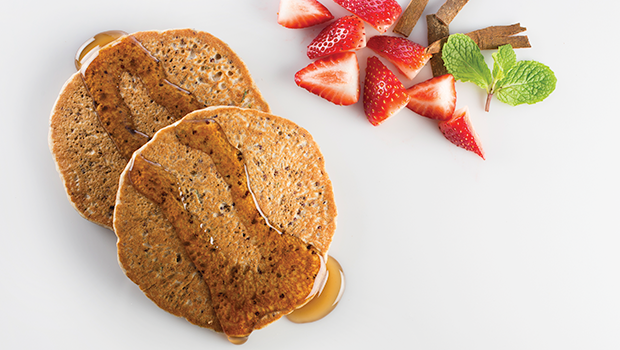 Red Quinoa Pancake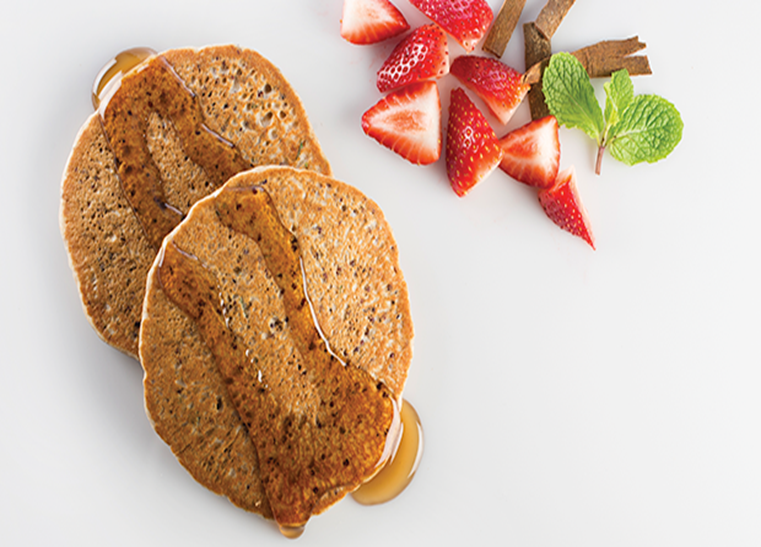 Yields 1 pancakeIngredients¼ ounce Red Quinoa, raw 3 oz. water 1 ½ ounce pancake mix¾ ounce whole wheat flour1/8 teaspoon cinnamon1/3 ounce dried apricot1 Tablespoon maple syrup4 strawberries quarteredFreshRed Quinoa PancakeYields 1 pancake    Ingredients¼ ounce Red Quinoa, raw 3oz. water1 ½ ounce pancake mix¾ ounce whole wheat flour1/8 teaspoon cinnamon1/3 ounce dried apricot1 Tablespoon maple syrup4 strawberries quarteredFresh 